Itangazo ku bimenyesha makuru.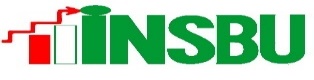 Ikigo c’Uburundi kijejwe gutororokanya ibiharuro vy’ubuzima bw’igihugu bifatirwako mu gufata ingingo (INSBU)            Ubuyobozi BukuruContactsDirection Générale de l’INSBUB.P1156 Bujumbura BurundiTéléphone+257 22 226 729Fax+257 22 222 635e-mailins.burundi@gmail.comSite Webwww.isteebu.biIgipimo c’ihindagurika ry’ibiciro mu Burundi vy’ivyankenerwa mu miryango :Ukwezi kwa Ndamukiza  2024Dufashe ko umwaka uhera muri Ndamukiza 2024, dusanga ibiciro  vyo mu Burundi vyiyongereye  k’urugero rw’ibice mirongo ibiri na kimwe n’uduce indwi kw’ijana (21,7%), ugereranije n’umwaka waheze mu kwezi kwa Ndamukiza 2023. Twokwibutsa ko iryo hinduka ry’ibiciro ku masoko yo mu Burundi vyari vyiyongereye k’urugero rw’ibice mirongo ibiri  na bitatu  n’uduce dutanu kw’ijana (23,5%) mukwezi guheze mwa Ntwarante 2024.Uko kwiyongera kw’ivyo biciro bikaba ryatewe ahanini n’ibiciro vy’ibifungurwa vyiyongereye kurugero gwa 26,0% hamwe nivyo bakoresha  mugukinjika ibifungurwa (amakara)  kurugero rwa 32,7%.Tugereranije urugero rw’ico gipimo mu kwezi kwa  Ndamukiza  2023 no muri kuno kwezi kwa Ndamukiza 2024, dusanga ibiciro vyiyongereye ku rugero rwa 11,5%. Tukibutsa ko ibiciro vyari vyiyongereye ku rugero rwa 14,0% mu kwezi  guheze kwa  Ntwarante 2024.Ugereranije ibiciro vyo muri uku kwezi kwa kane (Ndamukiza 2024) n’ivyo mu kwezi guheze kwa gatatu  (Ndamukiza 2024), urugero rw’ivyo biciro vyiyongereye ku gice kimwe n’uduce dutanu  kw’ijana (1,5%), tukibutsa ko mu kwezi guheze kwa Ntwarante  2024 vyari vyiyongereye (1,2%).	Igipimo c’ihindagurika ry’ibiciro mu Burundi vy’ivyankenerwa mu miryango :Ukwezi kwa Ndamukiza  2024Dufashe ko umwaka uhera muri Ndamukiza 2024, dusanga ibiciro  vyo mu Burundi vyiyongereye  k’urugero rw’ibice mirongo ibiri na kimwe n’uduce indwi kw’ijana (21,7%), ugereranije n’umwaka waheze mu kwezi kwa Ndamukiza 2023. Twokwibutsa ko iryo hinduka ry’ibiciro ku masoko yo mu Burundi vyari vyiyongereye k’urugero rw’ibice mirongo ibiri  na bitatu  n’uduce dutanu kw’ijana (23,5%) mukwezi guheze mwa Ntwarante 2024.Uko kwiyongera kw’ivyo biciro bikaba ryatewe ahanini n’ibiciro vy’ibifungurwa vyiyongereye kurugero gwa 26,0% hamwe nivyo bakoresha  mugukinjika ibifungurwa (amakara)  kurugero rwa 32,7%.Tugereranije urugero rw’ico gipimo mu kwezi kwa  Ndamukiza  2023 no muri kuno kwezi kwa Ndamukiza 2024, dusanga ibiciro vyiyongereye ku rugero rwa 11,5%. Tukibutsa ko ibiciro vyari vyiyongereye ku rugero rwa 14,0% mu kwezi  guheze kwa  Ntwarante 2024.Ugereranije ibiciro vyo muri uku kwezi kwa kane (Ndamukiza 2024) n’ivyo mu kwezi guheze kwa gatatu  (Ndamukiza 2024), urugero rw’ivyo biciro vyiyongereye ku gice kimwe n’uduce dutanu  kw’ijana (1,5%), tukibutsa ko mu kwezi guheze kwa Ntwarante  2024 vyari vyiyongereye (1,2%).	Date de publicationLe   10 Mai2024Prochaine publication Le 10 Juin 2024Igipimo c’ihindagurika ry’ibiciro mu Burundi vy’ivyankenerwa mu miryango :Ukwezi kwa Ndamukiza  2024Dufashe ko umwaka uhera muri Ndamukiza 2024, dusanga ibiciro  vyo mu Burundi vyiyongereye  k’urugero rw’ibice mirongo ibiri na kimwe n’uduce indwi kw’ijana (21,7%), ugereranije n’umwaka waheze mu kwezi kwa Ndamukiza 2023. Twokwibutsa ko iryo hinduka ry’ibiciro ku masoko yo mu Burundi vyari vyiyongereye k’urugero rw’ibice mirongo ibiri  na bitatu  n’uduce dutanu kw’ijana (23,5%) mukwezi guheze mwa Ntwarante 2024.Uko kwiyongera kw’ivyo biciro bikaba ryatewe ahanini n’ibiciro vy’ibifungurwa vyiyongereye kurugero gwa 26,0% hamwe nivyo bakoresha  mugukinjika ibifungurwa (amakara)  kurugero rwa 32,7%.Tugereranije urugero rw’ico gipimo mu kwezi kwa  Ndamukiza  2023 no muri kuno kwezi kwa Ndamukiza 2024, dusanga ibiciro vyiyongereye ku rugero rwa 11,5%. Tukibutsa ko ibiciro vyari vyiyongereye ku rugero rwa 14,0% mu kwezi  guheze kwa  Ntwarante 2024.Ugereranije ibiciro vyo muri uku kwezi kwa kane (Ndamukiza 2024) n’ivyo mu kwezi guheze kwa gatatu  (Ndamukiza 2024), urugero rw’ivyo biciro vyiyongereye ku gice kimwe n’uduce dutanu  kw’ijana (1,5%), tukibutsa ko mu kwezi guheze kwa Ntwarante  2024 vyari vyiyongereye (1,2%).	Igipimo c’ihindagurika ry’ibiciro mu Burundi vy’ivyankenerwa mu miryango :Ukwezi kwa Ndamukiza  2024Dufashe ko umwaka uhera muri Ndamukiza 2024, dusanga ibiciro  vyo mu Burundi vyiyongereye  k’urugero rw’ibice mirongo ibiri na kimwe n’uduce indwi kw’ijana (21,7%), ugereranije n’umwaka waheze mu kwezi kwa Ndamukiza 2023. Twokwibutsa ko iryo hinduka ry’ibiciro ku masoko yo mu Burundi vyari vyiyongereye k’urugero rw’ibice mirongo ibiri  na bitatu  n’uduce dutanu kw’ijana (23,5%) mukwezi guheze mwa Ntwarante 2024.Uko kwiyongera kw’ivyo biciro bikaba ryatewe ahanini n’ibiciro vy’ibifungurwa vyiyongereye kurugero gwa 26,0% hamwe nivyo bakoresha  mugukinjika ibifungurwa (amakara)  kurugero rwa 32,7%.Tugereranije urugero rw’ico gipimo mu kwezi kwa  Ndamukiza  2023 no muri kuno kwezi kwa Ndamukiza 2024, dusanga ibiciro vyiyongereye ku rugero rwa 11,5%. Tukibutsa ko ibiciro vyari vyiyongereye ku rugero rwa 14,0% mu kwezi  guheze kwa  Ntwarante 2024.Ugereranije ibiciro vyo muri uku kwezi kwa kane (Ndamukiza 2024) n’ivyo mu kwezi guheze kwa gatatu  (Ndamukiza 2024), urugero rw’ivyo biciro vyiyongereye ku gice kimwe n’uduce dutanu  kw’ijana (1,5%), tukibutsa ko mu kwezi guheze kwa Ntwarante  2024 vyari vyiyongereye (1,2%).	Direction Techniquede l’INSBUTéléphone+257 22 216 735Service TechniqueESPCTéléphone+257 22 275 482Igipimo c’ihindagurika ry’ibiciro mu Burundi vy’ivyankenerwa mu miryango :Ukwezi kwa Ndamukiza  2024Dufashe ko umwaka uhera muri Ndamukiza 2024, dusanga ibiciro  vyo mu Burundi vyiyongereye  k’urugero rw’ibice mirongo ibiri na kimwe n’uduce indwi kw’ijana (21,7%), ugereranije n’umwaka waheze mu kwezi kwa Ndamukiza 2023. Twokwibutsa ko iryo hinduka ry’ibiciro ku masoko yo mu Burundi vyari vyiyongereye k’urugero rw’ibice mirongo ibiri  na bitatu  n’uduce dutanu kw’ijana (23,5%) mukwezi guheze mwa Ntwarante 2024.Uko kwiyongera kw’ivyo biciro bikaba ryatewe ahanini n’ibiciro vy’ibifungurwa vyiyongereye kurugero gwa 26,0% hamwe nivyo bakoresha  mugukinjika ibifungurwa (amakara)  kurugero rwa 32,7%.Tugereranije urugero rw’ico gipimo mu kwezi kwa  Ndamukiza  2023 no muri kuno kwezi kwa Ndamukiza 2024, dusanga ibiciro vyiyongereye ku rugero rwa 11,5%. Tukibutsa ko ibiciro vyari vyiyongereye ku rugero rwa 14,0% mu kwezi  guheze kwa  Ntwarante 2024.Ugereranije ibiciro vyo muri uku kwezi kwa kane (Ndamukiza 2024) n’ivyo mu kwezi guheze kwa gatatu  (Ndamukiza 2024), urugero rw’ivyo biciro vyiyongereye ku gice kimwe n’uduce dutanu  kw’ijana (1,5%), tukibutsa ko mu kwezi guheze kwa Ntwarante  2024 vyari vyiyongereye (1,2%).	Igipimo c’ihindagurika ry’ibiciro mu Burundi vy’ivyankenerwa mu miryango :Ukwezi kwa Ndamukiza  2024Dufashe ko umwaka uhera muri Ndamukiza 2024, dusanga ibiciro  vyo mu Burundi vyiyongereye  k’urugero rw’ibice mirongo ibiri na kimwe n’uduce indwi kw’ijana (21,7%), ugereranije n’umwaka waheze mu kwezi kwa Ndamukiza 2023. Twokwibutsa ko iryo hinduka ry’ibiciro ku masoko yo mu Burundi vyari vyiyongereye k’urugero rw’ibice mirongo ibiri  na bitatu  n’uduce dutanu kw’ijana (23,5%) mukwezi guheze mwa Ntwarante 2024.Uko kwiyongera kw’ivyo biciro bikaba ryatewe ahanini n’ibiciro vy’ibifungurwa vyiyongereye kurugero gwa 26,0% hamwe nivyo bakoresha  mugukinjika ibifungurwa (amakara)  kurugero rwa 32,7%.Tugereranije urugero rw’ico gipimo mu kwezi kwa  Ndamukiza  2023 no muri kuno kwezi kwa Ndamukiza 2024, dusanga ibiciro vyiyongereye ku rugero rwa 11,5%. Tukibutsa ko ibiciro vyari vyiyongereye ku rugero rwa 14,0% mu kwezi  guheze kwa  Ntwarante 2024.Ugereranije ibiciro vyo muri uku kwezi kwa kane (Ndamukiza 2024) n’ivyo mu kwezi guheze kwa gatatu  (Ndamukiza 2024), urugero rw’ivyo biciro vyiyongereye ku gice kimwe n’uduce dutanu  kw’ijana (1,5%), tukibutsa ko mu kwezi guheze kwa Ntwarante  2024 vyari vyiyongereye (1,2%).	                                                                 Umuyobozi mukuru fatakibanza w’ikigo INSBU.                                                                 Umuyobozi mukuru fatakibanza w’ikigo INSBU.                                                                 Umuyobozi mukuru fatakibanza w’ikigo INSBU.                                                                                   Nicolas NDAYISHIMIYE                                                                                                                                              Nicolas NDAYISHIMIYE                                                                                                                                              Nicolas NDAYISHIMIYE                                                           